ПРИЛОЖЕНИЕ №2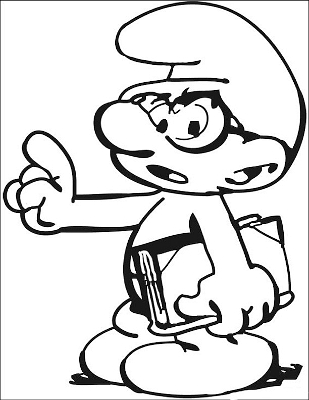 № 2 (2013)Сегодня в номере: в МИРе  РАСТЕНИЙФлора – богиня цветов, весны и юности в древнегреческой мифологии.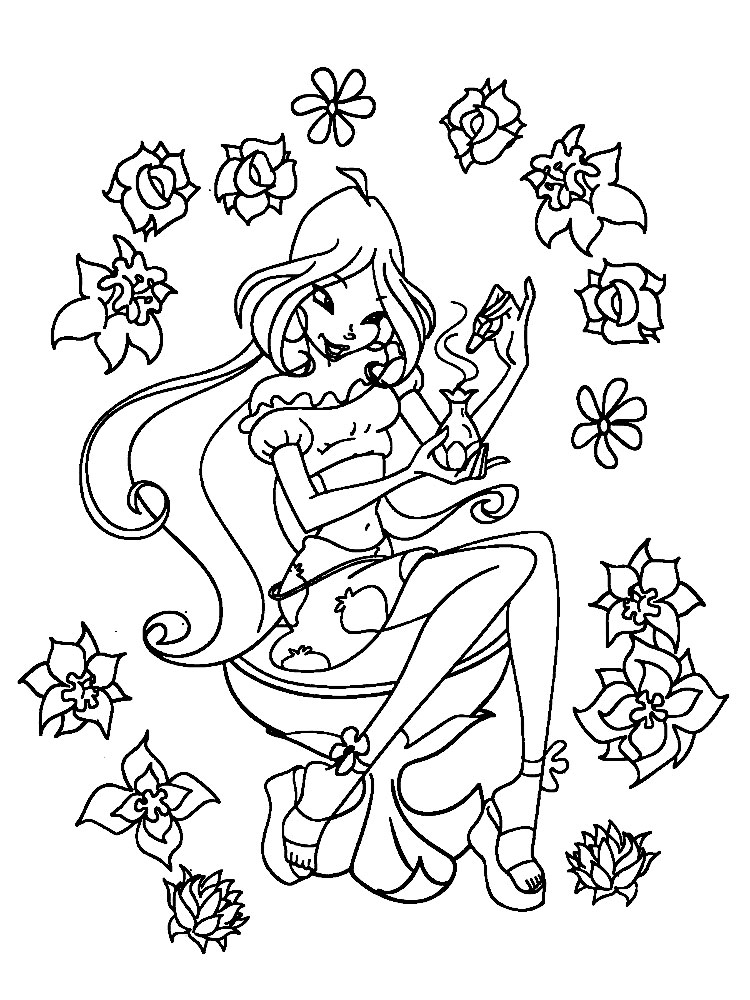 Строение растенийОсобенности строения растительной клетки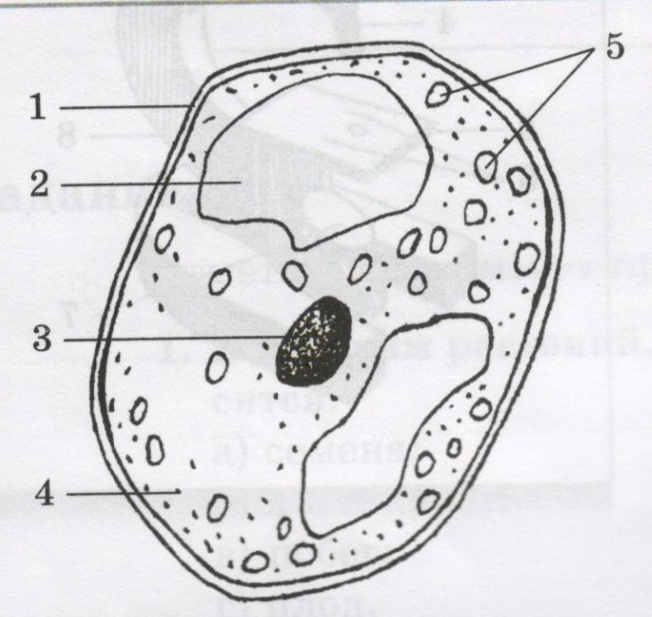 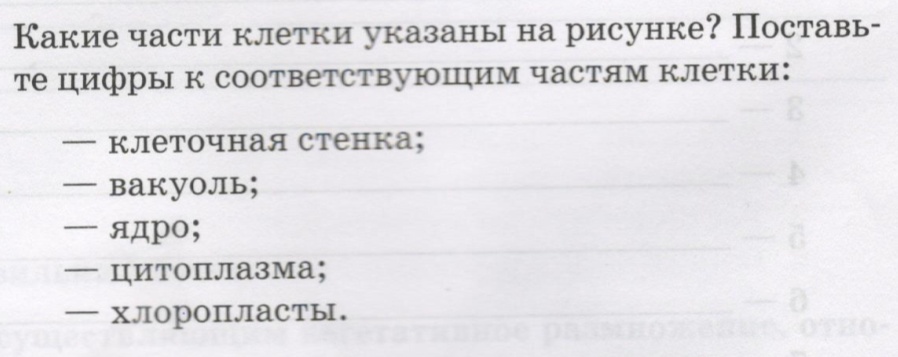 Признаки царства растений:-  фотосинтез;- наличие в клетках пигментов;- клетки окружены целлюлозной стенкой;- неограниченный рост.Многообразие растений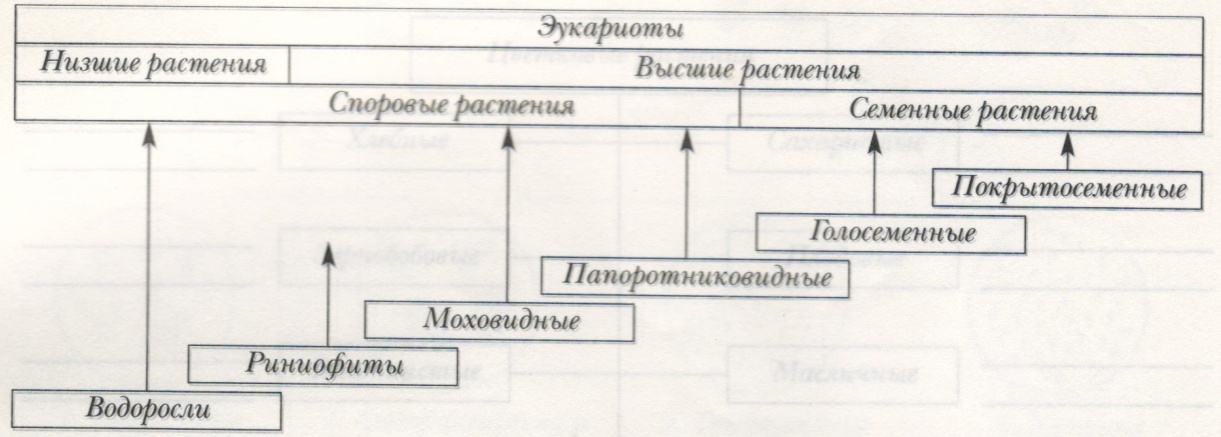 Цветковые растенияПокрытосеменные растения (цветковые) – для них характерно наличие цветков и                                                    семян, заключенных в плод.Строение цветкового растения. 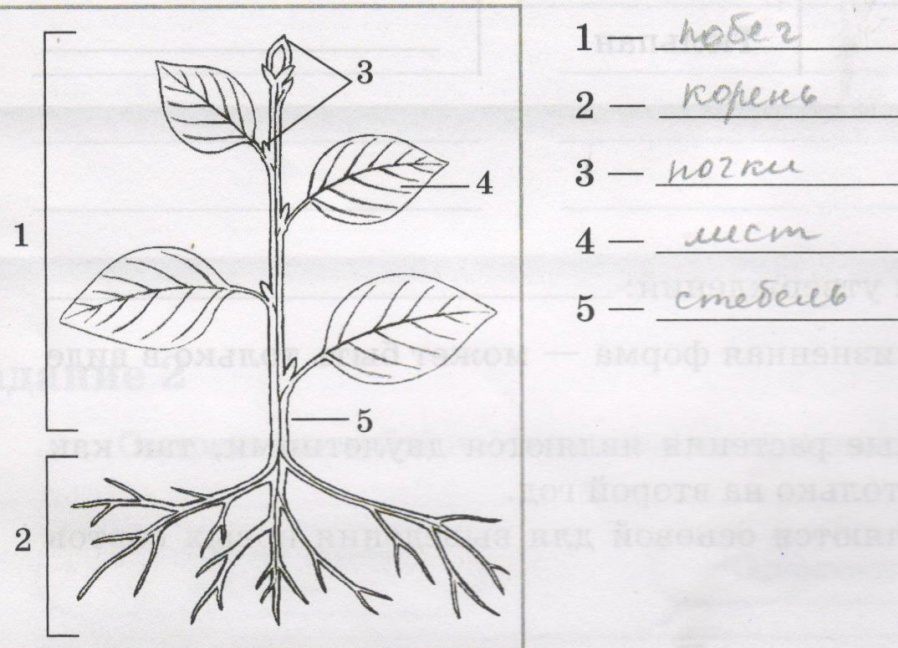 Схема «Строение вегетативного тела высшего растения»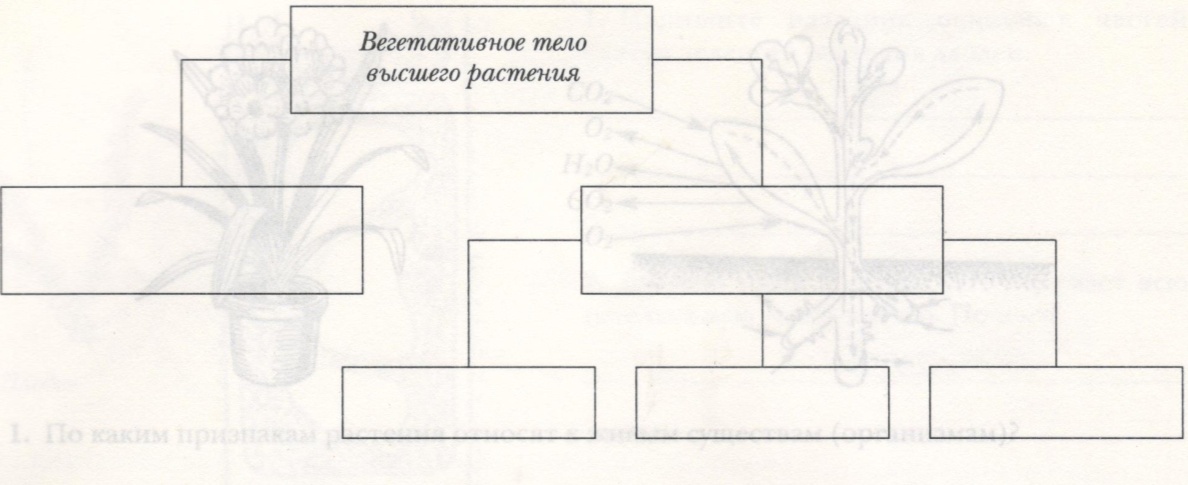 Значение корня: растения закрепляются в почве, поглощают воду и                                                  минеральные веществаЗначение побега:  с помощью стебля выносит листья к свету. В листьях                                       происходит образование органических веществ.Голосеменные  растенияГолосеменные растения – древесные растения, имеют все вегетативные органы.      У  них появляется семя, которое лежит открыто на чешуйках шишек. Представители  голосеменных  – это хвойные  растения: ель, сосна, лиственница.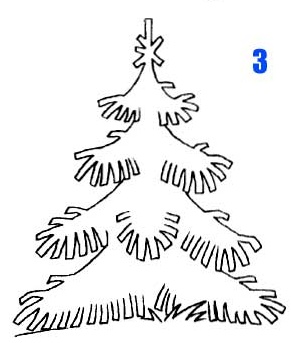 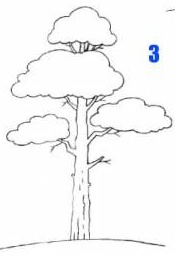 Сосна – светолюбивое  растение. Сосны растут на песках, на меловых горах, а иногда прямо на голых скалах.Ель отличается от сосны не только внешним видом. Ель – теневыносливая порода. Она хорошо растет только на хорошо увлажненной почве.Споровые растения(мхи, папоротники, хвощи, плауны)              Кукушкин лен                           Плаун                                    Папоротник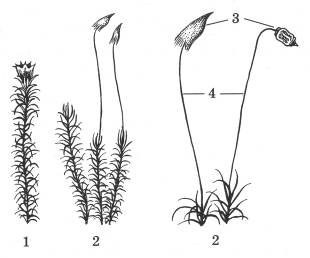 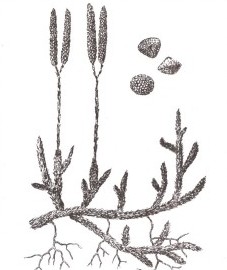 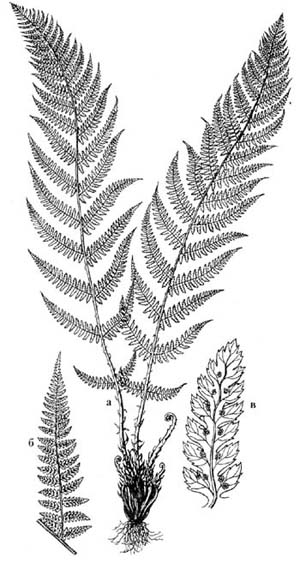 Эти группы растений относят к споровым, т.к. они размножаются спорами (мелкие клетки, предназначенные специально для размножения).Практическое значение мхов: образование торфа	                                            топливо, удобрение, сырьеПрактическое значение папоротников:образование каменного угля.ВодорослиВодоросли – растения, тело которых представлено слоевищем.                                            Водоросли                           Одноклеточные                            Многоклеточные 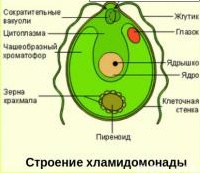 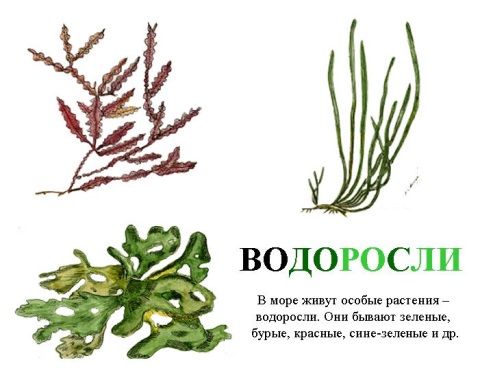  Значение водорослей в природе и жизни человекаПродукты питания для человека.Удобрения.Корм для скота.Биологическая очистка сточных вод.Получение лекарственных препаратов.Обогащение воды кислородом.Пища для водных животных.Приют для многих организмов.Словарь юного ботаникаРастения – это эукариотические, автотрофные организмы.Флора – совокупность всех растений.Цветковые (покрытосеменные) – растения, которые цветут хотя бы раз в жизни.Голосеменные – семена не защищены оболочками плода.Споры – мелкие клетки, предназначенные специально для размножения.Слоевище – тело не расчленено на  органы.